Anleitung für das Braillebild: Kleiner Teddybär6 Zeilen mit bis zu 8 FormenFreund aller Kinder – Der kleine TeddybärDieser kleine Teddybär blickt erwartungsvoll und fröhlich in die Welt. Er hat zwei Ohren, zwei runde Augen und einen lächelnden Mund. Er sitzt so, dass seine Vorderpfoten zu den gerundeten Seiten seines Körpers zeigen. Die Hinterpfoten hat er nach vorne gestreckt. Er ist hübsch und kuschlig und man muss ihn einfach gernhaben.Ein Geschenk, wie dieser kleine Teddybär, erfreut mit Sicherheit deine beste Freundin oder deinen besten Freund – auch einfach so, ganz ohne Anlass.So geht’sTippe die Zeichen mit Hilfe der folgenden Anleitung auf der Punktschriftmaschine. Zwei oder drei Großbuchstaben wie zum Beispiel „AU“ oder „SCH“ sind Kürzungen. Alle Zeichen findest du in unserem Alphabet.Leerzeichen, ö, o, 2mal Doppelpunkt, ö, oLeerzeichen, s, ö, o, ö, o, SCHLeerzeichen, EU, Leerzeichen, Fragezeichen, Punkte 3,5, Leerzeichen, äö, s, 4mal Leerzeichen, SCH, oPunkte 3,5, EU, 4mal Leerzeichen, ä, Fragezeichene, i, e, 2mal Doppelpunkt, i, e, iSo sieht das Bild aus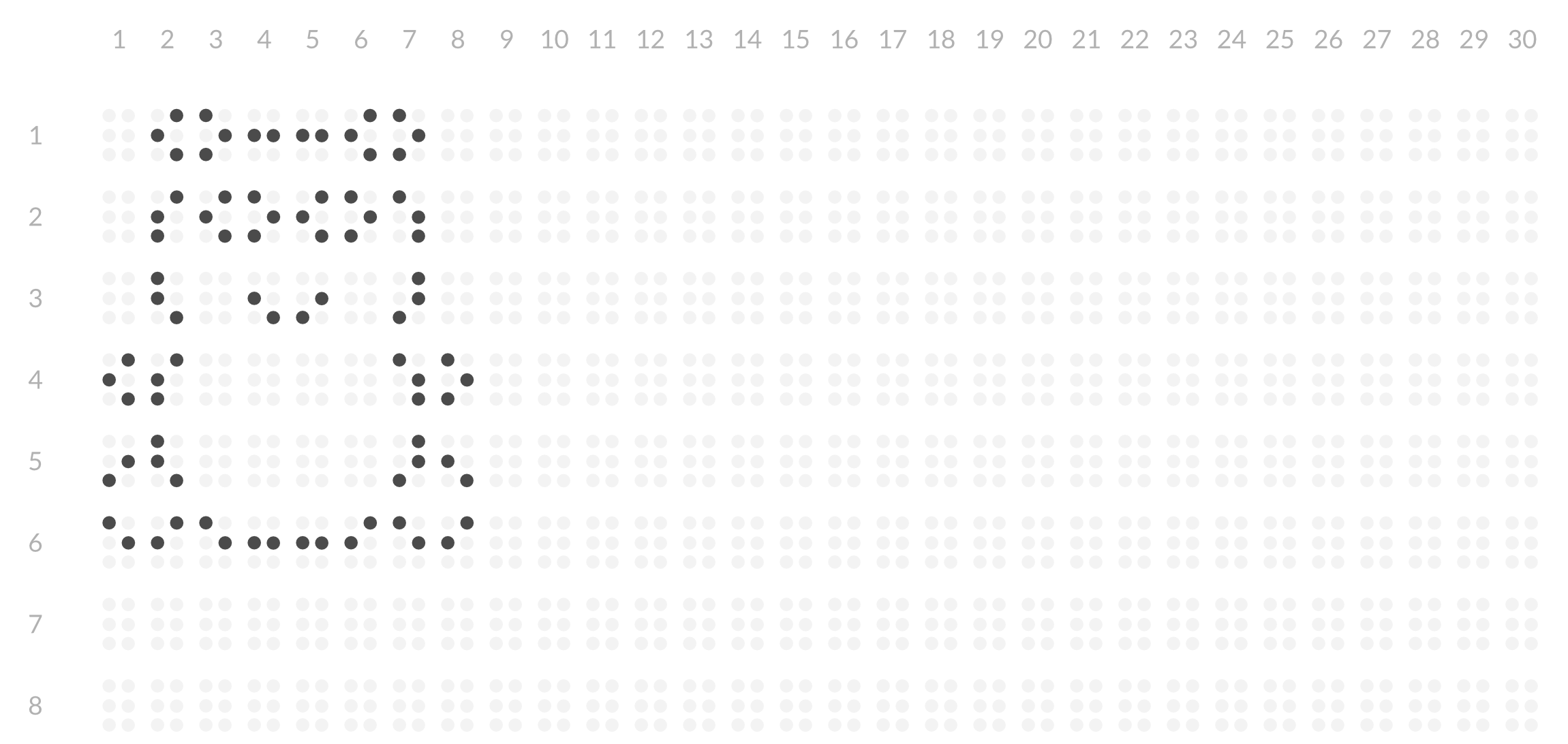 